Информационное письмо     Администрация муниципального района Пестравский сообщает, что проект   постановления  администрации муниципального района Пестравский Самарской области - «О внесении изменений в постановление администрации муниципального района Пестравский Самарской области от 03.06.2016г. № 309 «Об утверждении административного   регламента  предоставления  муниципальной услуги «Информационное обеспечение граждан, организаций и общественных объединений на основе документов архивного фонда Самарской области и других архивных документов» размещен на официальном Интернет - сайте муниципального района Пестравский Самарской области 17.08.2018г.    Проведения независимой  экспертизы осуществляется с 17.08.2018г. по 17.09.2018г.  Почтовый адрес и адрес электронной почты, на которой  принимаются  заключения независимой экспертизы: 446160, Самарская область, Пестравский район, с. Пестравка, ул. Крайнюковская, 84, v.vlasova@pestravsky.ruАДМИНИСТРАЦИЯ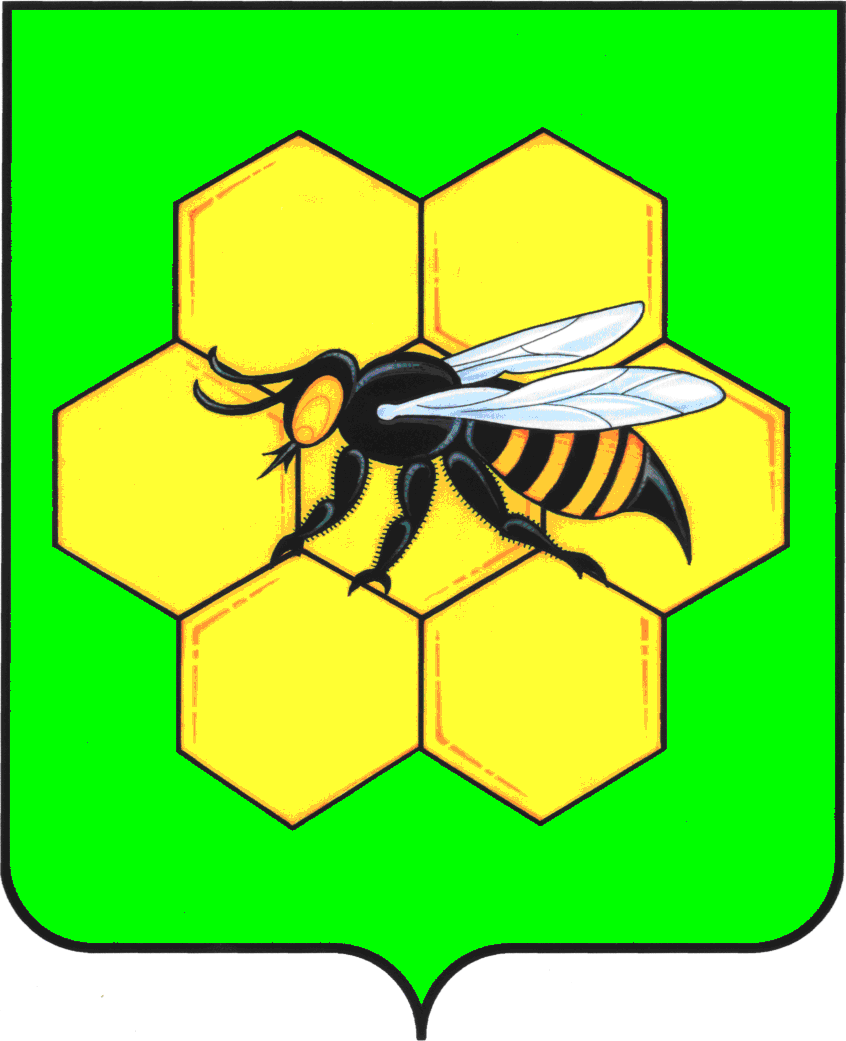 МУНИЦИПАЛЬНОГО РАЙОНА ПЕСТРАВСКИЙСАМАРСКОЙ ОБЛАСТИ446160, с.Пестравка, ул.Крайнюковская, 84Телефон: (84674) 2-15-44, 2-18-35, 2-12-33Факс: (84674) 2-19-33, 2-15-44e-mail: pestravka@samtel.ruот 17.08.2018 № б/н